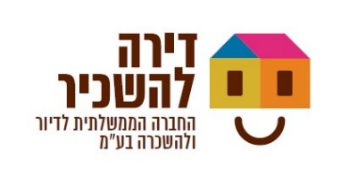 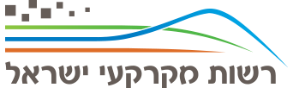 מכרז מקווןהודעת דחיית מועדיםהזמנה לקבלת הצעות במכרז פומבי להתקשרות בהסכם פיתוחלתכנון ולבניית מתחם דיור להשכרה לטווח ארוך (כ-135 יח"ד*) במתחם גבעת מרדכי בירושליםמכרז מספר ים/467/2022רשות מקרקעי ישראל ודירה להשכיר – החברה הממשלתית לדיור ולהשכרה בע"מ מודיעים בזאת כי המועד האחרון להגשת ההצעות הינו עד ליום שלישי 19/12/2023 בשעה 12:00 בצהריים  בדיוק.ביתר תנאי המכרז שפורסמו לא חל כל שינוי.